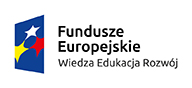 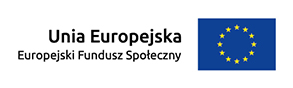 Kielce,  29.12.2017 r. AZP 123/17Dotyczy: Ogłoszenia o ponownym otwartym naborze konkursowym dotyczącym wyboru placówek podstawowej opieki zdrowotnej do współpracy w ramach realizacji projektu pt. Twój świadomy wybór – program profilaktyki nowotworów głowy i szyi.Świętokrzyskie Centrum Onkologii zawiadamia, że na dzień 29.12.2017 r. podpisało z POZ następującą ilość umów w rozbiciu na poszczególne województwa:- świętokrzyskie: 82 umowy;-  podkarpackie – 4 umowy;-  mazowieckie – 2 umowy;- lubelskie – 2 umowy.									Z poważaniem						Z-ca Dyrektora ds. Finansowo-Administracyjnych 								mgr Teresa Czernecka 